

АДМИНИСТРАЦИЯ
КРАСНОГОРСКОГО МУНИЦИПАЛЬНОГО РАЙОНА
МОСКОВСКОЙ ОБЛАСТИ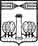 ПОСТАНОВЛЕНИЕ19.09.2014 № 2011/9	В  связи с уточнением перечня мероприятий  и объема финансирования муниципальной подпрограммы «Молодое поколение» муниципальной программы Красногорского муниципального района на 2014-2018 годы «Дети и молодежь», утвержденной постановлением администрации Красногорского муниципального района от 01.10.2013  № 2336/10  (с изменениями, внесенными постановлениями администрации Красногорского муниципального района от 04.03.2014 № 396/3, от 13.03.2014 №448/3, от 24.06.2014№1135/6, от 09.07.2014 №1291/7) (далее - Программа),п о с т а н о в л я ю:  Внести  в Программу следующие изменения:1.1. Подпункт «Источники финансирования муниципальной программы, в том числе по годам» паспорта Программы изложить в следующей редакции:1.2.  Подпункт «Источники   финансирования подпрограммы по   годам реализации и главным  распорядителям    бюджетных средств, в том числе по    годам» паспорта подпрограммы «Молодое поколение» муниципальной программы Красногорского муниципального района на 2014-2018 годы «Дети и молодежь» изложить в следующей редакции:1.3.   Раздел «Обоснование финансовых ресурсов, необходимых для реализации мероприятий муниципальной подпрограммы «Молодое поколение» изложить в новой редакции (приложение №1).1.4. Раздел «Перечень мероприятий муниципальной подпрограммы «Молодое поколение» изложить в новой редакции (приложение № 2).Опубликовать настоящее  постановление в газете «Красногорские вести» и на официальном сайте администрации Красногорского муниципального района в сети «Интернет».Контроль  над  исполнением настоящего постановления возложить на заместителя главы администрации по социальным вопросам                       И.А. Тельбухова. Глава Красногорского муниципального района				                       Б.Е. РассказовВерноГлавный специалиступравления делами					                    Ю.В. ПодколзинаИсполнитель							      В.В. ВарфоломееваРазослано:	в дело-2, прокуратура, Тельбухову, Коноваловой, Швейниц, Ковалевой, Чистяковой, Столяровой, Шичкину, СМИ –3.О внесении изменений в муниципальную программу Красногорского муниципального района на 2014-2018 годы «Дети и молодежь», утвержденную постановлением администрации Красногорского муниципального района от 01.10.2013  № 2336/10Источники финансирования    
муниципальной программы,  
в том числе по годам:       Расходы (тыс. рублей)Расходы (тыс. рублей)Расходы (тыс. рублей)Расходы (тыс. рублей)Расходы (тыс. рублей)Расходы (тыс. рублей)Источники финансирования    
муниципальной программы,  
в том числе по годам:       Всего2014   год2015 год2016 год2017 год2018 годСредства районного бюджета2375324445846359475514906350101Средства бюджетов поселений1795535913591359135913591Средства областного бюджета10210102100000Итого по программе2656975825949950511425265453692Источники         
финансирования
подпрограммы по  годам реализации и главным  распорядителям
бюджетных средств, в том числе по  годам:            Главный
распорядитель
бюджетных
средствИсточник      
финансированияРасходы (тыс. рублей)Расходы (тыс. рублей)Расходы (тыс. рублей)Расходы (тыс. рублей)Расходы (тыс. рублей)Расходы (тыс. рублей)Источники         
финансирования
подпрограммы по  годам реализации и главным  распорядителям
бюджетных средств, в том числе по  годам:            Управление по культуре и делам молодежиСредства   бюджета Красногорского района (далее также - Бюджет района)2014год2015год2016год2017 год2018годИтогоИсточники         
финансирования
подпрограммы по  годам реализации и главным  распорядителям
бюджетных средств, в том числе по  годам:            Управление по культуре и делам молодежиСредства   бюджета Красногорского района (далее также - Бюджет района)2054022441236332514526183117942